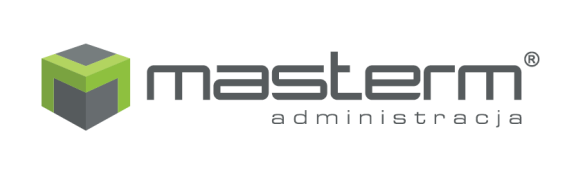 Formularz danych kontaktowychdla Właścicieli wspólnoty mieszkaniowej - firmy.Formularz składam w celu:Uwagi	(data wypełnienia formularza i podpis)Podania danychPodania danychPodania danychPodania danychKorekta danychKorekta danychKorekta danychKorekta danychDane Właściciela/i lokalu zgodnie z zapisami z aktu notarialnego zakupu lokalu 
(w przypadku opcji „korekta danych” należy obowiązkowo wypełnić punkt „3” oraz punkty dotyczące korygowanych danych):Dane Właściciela/i lokalu zgodnie z zapisami z aktu notarialnego zakupu lokalu 
(w przypadku opcji „korekta danych” należy obowiązkowo wypełnić punkt „3” oraz punkty dotyczące korygowanych danych):Dane Właściciela/i lokalu zgodnie z zapisami z aktu notarialnego zakupu lokalu 
(w przypadku opcji „korekta danych” należy obowiązkowo wypełnić punkt „3” oraz punkty dotyczące korygowanych danych):Dane Właściciela/i lokalu zgodnie z zapisami z aktu notarialnego zakupu lokalu 
(w przypadku opcji „korekta danych” należy obowiązkowo wypełnić punkt „3” oraz punkty dotyczące korygowanych danych):Dane Właściciela/i lokalu zgodnie z zapisami z aktu notarialnego zakupu lokalu 
(w przypadku opcji „korekta danych” należy obowiązkowo wypełnić punkt „3” oraz punkty dotyczące korygowanych danych):1.Nazwa firmy:Nazwa firmy:2.Imię i nazwisko osoby reprezentującej firmęImię i nazwisko osoby reprezentującej firmę3.NIP:NIP:4.Adres lokalu (zasobu):Adres lokalu (zasobu):5.Adres korespondencyjnyAdres korespondencyjny6.Telefon kontaktowyTelefon kontaktowy7.Adres poczty elektronicznejAdres poczty elektronicznejZgoda na korespondencję elektroniczną (w przypadku wyrażenia zgody należy zaznaczyć kwadrat)„Wyrażam zgodę na przesyłanie przez Administrację na wskazany w punkcie 7 adres poczty elektronicznej wszelkich informacji i powiadomień związanych z funkcjonowaniem Wspólnoty
a korespondencja w ten sposób wysłana będzie uznana za skutecznie doręczoną. Jednocześnie zobowiązuję się do niezwłocznego powiadomienia Administracji o każdorazowej zmianie adresu mailowego.”Zgoda na korespondencję elektroniczną (w przypadku wyrażenia zgody należy zaznaczyć kwadrat)„Wyrażam zgodę na przesyłanie przez Administrację na wskazany w punkcie 7 adres poczty elektronicznej wszelkich informacji i powiadomień związanych z funkcjonowaniem Wspólnoty
a korespondencja w ten sposób wysłana będzie uznana za skutecznie doręczoną. Jednocześnie zobowiązuję się do niezwłocznego powiadomienia Administracji o każdorazowej zmianie adresu mailowego.”Zgoda na korespondencję elektroniczną (w przypadku wyrażenia zgody należy zaznaczyć kwadrat)„Wyrażam zgodę na przesyłanie przez Administrację na wskazany w punkcie 7 adres poczty elektronicznej wszelkich informacji i powiadomień związanych z funkcjonowaniem Wspólnoty
a korespondencja w ten sposób wysłana będzie uznana za skutecznie doręczoną. Jednocześnie zobowiązuję się do niezwłocznego powiadomienia Administracji o każdorazowej zmianie adresu mailowego.”